NOTICE OF TRANSFER OR DISCHARGE State Form 49669 (R8 / 1-19)Indiana State Department of Health - Division of Long Term CareResident InformationResident InformationResident InformationResident InformationResident InformationResident InformationResident InformationResident InformationResident NameResident NameResident NameDate Notice Issued (month, day, year)Date Notice Issued (month, day, year)Date Notice Issued (month, day, year)Date Notice Issued (month, day, year)Date Notice Issued (month, day, year)Facility Name (Facility resident is being discharged from) Facility Name (Facility resident is being discharged from) Facility Name (Facility resident is being discharged from) Facility Name (Facility resident is being discharged from) Facility Name (Facility resident is being discharged from) Facility Name (Facility resident is being discharged from) Facility Name (Facility resident is being discharged from) Facility Name (Facility resident is being discharged from) Facility Street Address (number and street)Facility Street Address (number and street)Facility Street Address (number and street)Facility Street Address (number and street)Facility CityFacility CityFacility CityFacility ZIP CodeTransfer / Discharge NoticeTransfer / Discharge NoticeTransfer / Discharge NoticeTransfer / Discharge NoticeTransfer / Discharge NoticeTransfer / Discharge NoticeTransfer / Discharge NoticeTransfer / Discharge NoticeTransfer or Discharge Effective Date (month, day, year)Transfer or Discharge Effective Date (month, day, year)Transfer or Discharge Effective Date (month, day, year)Transfer or Discharge Effective Date (month, day, year)Transfer or Discharge Effective Date (month, day, year)Transfer or Discharge Effective Date (month, day, year)Transfer or Discharge Effective Date (month, day, year)Transfer or Discharge Effective Date (month, day, year)Resident Is Being Transferred To:  Another Nursing Facility (Specify facility name below.)  Another Health Facility  (Specify facility name below.) A private residence (including home) Other (Please specify):       Resident Is Being Transferred To:  Another Nursing Facility (Specify facility name below.)  Another Health Facility  (Specify facility name below.) A private residence (including home) Other (Please specify):       Resident Is Being Transferred To:  Another Nursing Facility (Specify facility name below.)  Another Health Facility  (Specify facility name below.) A private residence (including home) Other (Please specify):       Resident Is Being Transferred To:  Another Nursing Facility (Specify facility name below.)  Another Health Facility  (Specify facility name below.) A private residence (including home) Other (Please specify):       Resident Is Being Transferred To:  Another Nursing Facility (Specify facility name below.)  Another Health Facility  (Specify facility name below.) A private residence (including home) Other (Please specify):       Resident Is Being Transferred To:  Another Nursing Facility (Specify facility name below.)  Another Health Facility  (Specify facility name below.) A private residence (including home) Other (Please specify):       Resident Is Being Transferred To:  Another Nursing Facility (Specify facility name below.)  Another Health Facility  (Specify facility name below.) A private residence (including home) Other (Please specify):       Resident Is Being Transferred To:  Another Nursing Facility (Specify facility name below.)  Another Health Facility  (Specify facility name below.) A private residence (including home) Other (Please specify):       Name of Facility Being Transferred ToName of Facility Being Transferred ToName of Facility Being Transferred ToName of Facility Being Transferred ToName of Facility Being Transferred ToName of Facility Being Transferred ToName of Facility Being Transferred ToName of Facility Being Transferred ToAddress of Facility Being Transferred To (number and street) Address of Facility Being Transferred To (number and street) Address of Facility Being Transferred To (number and street) Address of Facility Being Transferred To (number and street) Address of Facility Being Transferred To (number and street) Address of Facility Being Transferred To (number and street) Address of Facility Being Transferred To (number and street) Address of Facility Being Transferred To (number and street) CityStateStateStateStateZIP CodeZIP CodeZIP CodeReason for Transfer or Discharge (Must select one of the reasons below.)Reason for Transfer or Discharge (Must select one of the reasons below.)Reason for Transfer or Discharge (Must select one of the reasons below.)Reason for Transfer or Discharge (Must select one of the reasons below.)Reason for Transfer or Discharge (Must select one of the reasons below.)Reason for Transfer or Discharge (Must select one of the reasons below.)Reason for Transfer or Discharge (Must select one of the reasons below.)Reason for Transfer or Discharge (Must select one of the reasons below.) The transfer or discharge is necessary to meet the resident’s welfare and the resident’s needs      cannot be met in the facility. The transfer or discharge is appropriate because the resident’s health has improved       sufficiently so the resident no longer needs the services provided by the nursing facility.  The safety of the individuals in the facility is endangered. The health of the individuals in the facility would otherwise be endangered. The resident has failed, after reasonable and appropriate notice, to pay or payment has not       been made under Medicare/Medicaid for a stay in a nursing facility. The facility ceases to operate. The transfer or discharge is necessary to meet the resident’s welfare and the resident’s needs      cannot be met in the facility. The transfer or discharge is appropriate because the resident’s health has improved       sufficiently so the resident no longer needs the services provided by the nursing facility.  The safety of the individuals in the facility is endangered. The health of the individuals in the facility would otherwise be endangered. The resident has failed, after reasonable and appropriate notice, to pay or payment has not       been made under Medicare/Medicaid for a stay in a nursing facility. The facility ceases to operate. The transfer or discharge is necessary to meet the resident’s welfare and the resident’s needs      cannot be met in the facility. The transfer or discharge is appropriate because the resident’s health has improved       sufficiently so the resident no longer needs the services provided by the nursing facility.  The safety of the individuals in the facility is endangered. The health of the individuals in the facility would otherwise be endangered. The resident has failed, after reasonable and appropriate notice, to pay or payment has not       been made under Medicare/Medicaid for a stay in a nursing facility. The facility ceases to operate. The transfer or discharge is necessary to meet the resident’s welfare and the resident’s needs      cannot be met in the facility. The transfer or discharge is appropriate because the resident’s health has improved       sufficiently so the resident no longer needs the services provided by the nursing facility.  The safety of the individuals in the facility is endangered. The health of the individuals in the facility would otherwise be endangered. The resident has failed, after reasonable and appropriate notice, to pay or payment has not       been made under Medicare/Medicaid for a stay in a nursing facility. The facility ceases to operate. The transfer or discharge is necessary to meet the resident’s welfare and the resident’s needs      cannot be met in the facility. The transfer or discharge is appropriate because the resident’s health has improved       sufficiently so the resident no longer needs the services provided by the nursing facility.  The safety of the individuals in the facility is endangered. The health of the individuals in the facility would otherwise be endangered. The resident has failed, after reasonable and appropriate notice, to pay or payment has not       been made under Medicare/Medicaid for a stay in a nursing facility. The facility ceases to operate. The transfer or discharge is necessary to meet the resident’s welfare and the resident’s needs      cannot be met in the facility. The transfer or discharge is appropriate because the resident’s health has improved       sufficiently so the resident no longer needs the services provided by the nursing facility.  The safety of the individuals in the facility is endangered. The health of the individuals in the facility would otherwise be endangered. The resident has failed, after reasonable and appropriate notice, to pay or payment has not       been made under Medicare/Medicaid for a stay in a nursing facility. The facility ceases to operate. The transfer or discharge is necessary to meet the resident’s welfare and the resident’s needs      cannot be met in the facility. The transfer or discharge is appropriate because the resident’s health has improved       sufficiently so the resident no longer needs the services provided by the nursing facility.  The safety of the individuals in the facility is endangered. The health of the individuals in the facility would otherwise be endangered. The resident has failed, after reasonable and appropriate notice, to pay or payment has not       been made under Medicare/Medicaid for a stay in a nursing facility. The facility ceases to operate. The transfer or discharge is necessary to meet the resident’s welfare and the resident’s needs      cannot be met in the facility. The transfer or discharge is appropriate because the resident’s health has improved       sufficiently so the resident no longer needs the services provided by the nursing facility.  The safety of the individuals in the facility is endangered. The health of the individuals in the facility would otherwise be endangered. The resident has failed, after reasonable and appropriate notice, to pay or payment has not       been made under Medicare/Medicaid for a stay in a nursing facility. The facility ceases to operate.Bed Hold PolicyBed Hold PolicyBed Hold PolicyBed Hold PolicyBed Hold PolicyBed Hold PolicyBed Hold PolicyBed Hold PolicyThe facility must attach a copy of the facility’s bed hold policy to this Notice of Transfer or Discharge and provide contact information for a facility employee to contact about the bed hold policy.  The facility must attach a copy of the facility’s bed hold policy to this Notice of Transfer or Discharge and provide contact information for a facility employee to contact about the bed hold policy.  The facility must attach a copy of the facility’s bed hold policy to this Notice of Transfer or Discharge and provide contact information for a facility employee to contact about the bed hold policy.  The facility must attach a copy of the facility’s bed hold policy to this Notice of Transfer or Discharge and provide contact information for a facility employee to contact about the bed hold policy.  The facility must attach a copy of the facility’s bed hold policy to this Notice of Transfer or Discharge and provide contact information for a facility employee to contact about the bed hold policy.  The facility must attach a copy of the facility’s bed hold policy to this Notice of Transfer or Discharge and provide contact information for a facility employee to contact about the bed hold policy.  The facility must attach a copy of the facility’s bed hold policy to this Notice of Transfer or Discharge and provide contact information for a facility employee to contact about the bed hold policy.  The facility must attach a copy of the facility’s bed hold policy to this Notice of Transfer or Discharge and provide contact information for a facility employee to contact about the bed hold policy.  Facility Contact NameFacility Contact NameFacility Contact TitleFacility Contact TitleFacility Contact TitleFacility Contact TitleFacility Contact Telephone NumberFacility Contact Telephone NumberAppeal RightsAppeal RightsAppeal RightsYou have the right to appeal the health facility’s decision to transfer you.  If you think you should not have to leave this facility, you may file a written request for a hearing with the Indiana State Department of Health postmarked within ten (10) days after you receive this notice.  If you request a hearing, it will be held within twenty-three (23) days after you receive this notice, and you will not be transferred from the facility earlier than thirty-four (34) days after you receive this notice of transfer or discharge, unless the facility is authorized to transfer you as an emergency transfer under 410 IAC 16.2-3.1-12(a)8.  If you wish to appeal this transfer or discharge, please fill out the attached State Form 49831 and return to the address below. If you have any questions, call the Indiana State Department of Health at 317-233-7540 between the hours of 8:15 am and 4:45 pm.To appeal this transfer or discharge, use the attached State Form 49831 and mail it to:Indiana State Department of HealthCourt Administrator, Office of Legal Affairs2 North Meridian St. Section 3-HIndianapolis, IN 46204You have the right to appeal the health facility’s decision to transfer you.  If you think you should not have to leave this facility, you may file a written request for a hearing with the Indiana State Department of Health postmarked within ten (10) days after you receive this notice.  If you request a hearing, it will be held within twenty-three (23) days after you receive this notice, and you will not be transferred from the facility earlier than thirty-four (34) days after you receive this notice of transfer or discharge, unless the facility is authorized to transfer you as an emergency transfer under 410 IAC 16.2-3.1-12(a)8.  If you wish to appeal this transfer or discharge, please fill out the attached State Form 49831 and return to the address below. If you have any questions, call the Indiana State Department of Health at 317-233-7540 between the hours of 8:15 am and 4:45 pm.To appeal this transfer or discharge, use the attached State Form 49831 and mail it to:Indiana State Department of HealthCourt Administrator, Office of Legal Affairs2 North Meridian St. Section 3-HIndianapolis, IN 46204You have the right to appeal the health facility’s decision to transfer you.  If you think you should not have to leave this facility, you may file a written request for a hearing with the Indiana State Department of Health postmarked within ten (10) days after you receive this notice.  If you request a hearing, it will be held within twenty-three (23) days after you receive this notice, and you will not be transferred from the facility earlier than thirty-four (34) days after you receive this notice of transfer or discharge, unless the facility is authorized to transfer you as an emergency transfer under 410 IAC 16.2-3.1-12(a)8.  If you wish to appeal this transfer or discharge, please fill out the attached State Form 49831 and return to the address below. If you have any questions, call the Indiana State Department of Health at 317-233-7540 between the hours of 8:15 am and 4:45 pm.To appeal this transfer or discharge, use the attached State Form 49831 and mail it to:Indiana State Department of HealthCourt Administrator, Office of Legal Affairs2 North Meridian St. Section 3-HIndianapolis, IN 46204AttachmentsAttachmentsAttachmentsThe facility must attach the following documents to this Notice of Transfer or Discharge:   Attach facility bed hold policy  Attach State Form 49831 Notice of Transfer or Discharge Request for HearingThe facility must attach the following documents to this Notice of Transfer or Discharge:   Attach facility bed hold policy  Attach State Form 49831 Notice of Transfer or Discharge Request for HearingThe facility must attach the following documents to this Notice of Transfer or Discharge:   Attach facility bed hold policy  Attach State Form 49831 Notice of Transfer or Discharge Request for HearingState Long Term Care (LTC) OmbudsmanState Long Term Care (LTC) OmbudsmanState Long Term Care (LTC) OmbudsmanThe State LTC Ombudsman is a State Office that serves as an advocate for nursing home residents.The State long term care Ombudsman’s address and telephone number is:State LTC OmbudsmanFamily and Social Services AdministrationP.O. Box 7083, 402 W. Washington St. South, Room W451 – MS 27Indianapolis, IN  46207-7083(317) 232-7134 or Toll free 1-800-622-4484Fax: (317) 972-3285http://www.in.gov/ombudsman/2348.htm The State LTC Ombudsman is a State Office that serves as an advocate for nursing home residents.The State long term care Ombudsman’s address and telephone number is:State LTC OmbudsmanFamily and Social Services AdministrationP.O. Box 7083, 402 W. Washington St. South, Room W451 – MS 27Indianapolis, IN  46207-7083(317) 232-7134 or Toll free 1-800-622-4484Fax: (317) 972-3285http://www.in.gov/ombudsman/2348.htm The State LTC Ombudsman is a State Office that serves as an advocate for nursing home residents.The State long term care Ombudsman’s address and telephone number is:State LTC OmbudsmanFamily and Social Services AdministrationP.O. Box 7083, 402 W. Washington St. South, Room W451 – MS 27Indianapolis, IN  46207-7083(317) 232-7134 or Toll free 1-800-622-4484Fax: (317) 972-3285http://www.in.gov/ombudsman/2348.htm Your Local OmbudsmanYour Local OmbudsmanYour Local OmbudsmanThe following is contact information for your local Ombudsman: The following is contact information for your local Ombudsman: The following is contact information for your local Ombudsman: Name of Local OmbudsmanName of Local OmbudsmanTelephone of Local OmbudsmanAddress of Local Ombudsman (number and street)Address of Local Ombudsman (number and street)Address of Local Ombudsman (number and street)CityStateZIP CodeIndiana Disability RightsIndiana Disability RightsIndiana Disability RightsThe Indiana Disability Rights organization provides assistance, if needed, for residents who are mentally ill or developmentally disabled.  Their address and telephone number is:Indiana Disability Rights4701 North Keystone Avenue, Suite 222Indianapolis, IN 46205Voice 1-800/622-4845 or 317/722-5555TTY 1-800/838-1131; Fax 317/722-5564http://www.IndianaDisabilityRights.org The Indiana Disability Rights organization provides assistance, if needed, for residents who are mentally ill or developmentally disabled.  Their address and telephone number is:Indiana Disability Rights4701 North Keystone Avenue, Suite 222Indianapolis, IN 46205Voice 1-800/622-4845 or 317/722-5555TTY 1-800/838-1131; Fax 317/722-5564http://www.IndianaDisabilityRights.org The Indiana Disability Rights organization provides assistance, if needed, for residents who are mentally ill or developmentally disabled.  Their address and telephone number is:Indiana Disability Rights4701 North Keystone Avenue, Suite 222Indianapolis, IN 46205Voice 1-800/622-4845 or 317/722-5555TTY 1-800/838-1131; Fax 317/722-5564http://www.IndianaDisabilityRights.org 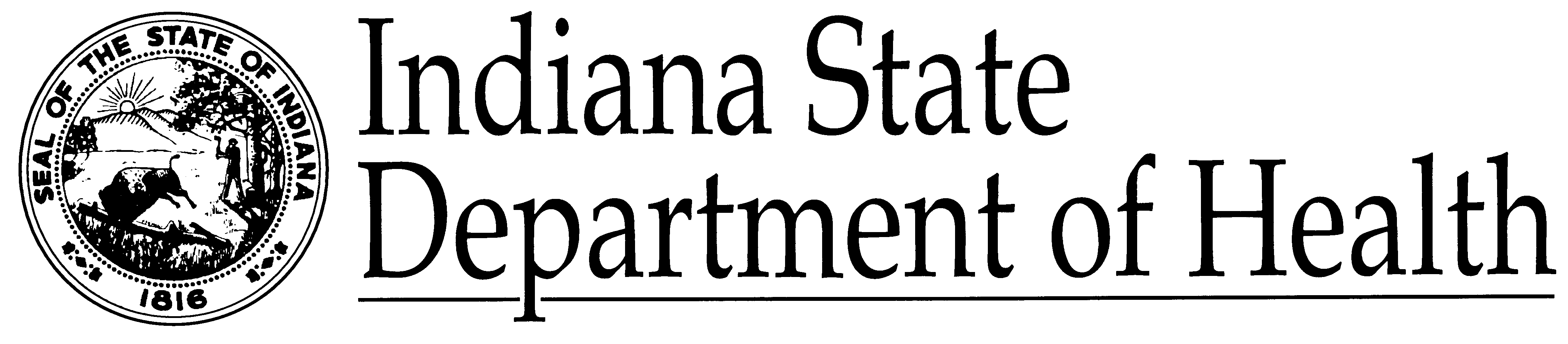 